Государственное бюджетное учреждениедополнительного образования Новосибирской области«Бердская детская музыкальная школа имени Г.В.Свиридова»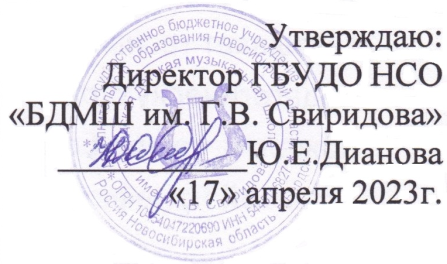 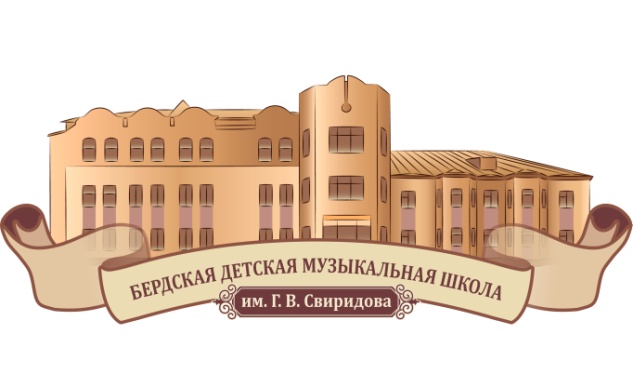 Отчет о результатах самообследованиягосударственного бюджетного учреждения дополнительного образования Новосибирской области«Бердская детская музыкальная школа имени Г.В.Свиридова»Бердск 2023г.СодержаниеВведение…………………………………………………………………………..3Раздел 1. Общие сведения об образовательном учреждении…………..…..…4Раздел 2. Оценка системы управления БДМШ им.Свиридова…………....…..6Раздел 3. Оценка образовательной деятельности.....……………………...……9Раздел 4.Оценка организацииучебного процесса.………………….............…12Раздел 5. Оценка содержания и качества подготовки обучающихся. Востребованность выпускников............................................................….....….17Раздел 6.  Оценка кадрового, учебно-методического, библиотечно-информационного обеспечения………………………………………...…....…27Раздел 7. Оценка материально-технической базы............................…….....…40Раздел 8. Оценка функционирования внутренней системы оценки качества образования.......................................……………………………………….....…44Раздел 9. Анализ показателей деятельности БДМШ им. Г.В. Свиридова…………………………………………………………………...……46Приложение1. Показателидеятельности государственного бюджетного  учреждения дополнительного образования Новосибирской области «Бердская детская музыкальная школа имени Г.В.Свиридова»……..….........50ВведениеСамообследование государственного бюджетного учреждения дополнительного образования Новосибирской области «Бердская детская музыкальная школа имени Г.В.Свиридова» проводилось в соответствии-  с Федеральным Законом «Об образовании в Российской Федерации» (приказ от 29.12.2012 N 273-ФЗ, ст.28 ч.3 п.3, 13); - порядком проведения самообследования образовательной организацией (приказ Минобрнауки России от 14.06.2013 г. № 462, приказ Минобрнауки от 14.12.2017 № 1218); с Приказом Министерства образования и науки Российской Федерации от 14 декабря 2017 г. № 1218 «О внесении изменений в порядок проведения самообследования образовательной организацией», утвержденный приказом Министерства образования и науки Российской Федерации от 14 июня 2013 г. №462- показателями деятельности организации дополнительного образования, подлежащей самообследованию (приказ Минобрнауки России от 10.12.2013 г. № 1324); - порядком организации и осуществления образовательной деятельности по дополнительным общеобразовательным программам (приказ Министерства просвещения РФ от 9.11.2018 г. № 196); - внутренними локальными актами образовательной организации. Отчет составлен по материалам самообследования деятельности ГБУДО НСО «БДМШ им. Г.В. Свиридова» за период с 01.01.2022г. по 31.12.2022г. Согласно Порядку проведения самообследования, образовательной организацией оценивались: образовательная деятельность; система управления организации; содержание и качество подготовки обучающихся; организация учебного процесса;востребованность выпускников;качество кадрового, учебно-методического, библиотечно- информационного обеспечения; материально-техническая база;функционирование внутренней системы оценки качества образования.Основными целями и задачами самообследования являются: 	1. Анализ образовательной деятельности с позиций ее соответствия - Федеральному Закону «Об образовании в Российской Федерации» от 29.12.2012 N 273-ФЗ; - Порядку организации и осуществления образовательной деятельности по дополнительным общеобразовательным программам (приказ Министерства просвещения РФ от 9.11.2018 г. № 196); - Уставу ГБУДО НСО «БДМШ им. Г.В. Свиридова» и иным локальным актам школы; 	2. Возможность совершенствования образовательной деятельности учреждения и его нормативно-правовой базы на основе выводов самообследования; 	3. Обеспечение открытости информации о деятельности ГБУДО НСО «БДМШим.Г.В.Свиридова». Раздел 1. Общие сведения об образовательном учреждении
Полное наименование – государственное бюджетное учреждение дополнительного образования Новосибирской области «Бердская детская музыкальная школа имени Г.В.Свиридова».	Сокращенное название  - ГБУДО НСО «БДМШ им. Г.В. Свиридова»Год основания:Государственное бюджетное учреждение дополнительного образования Новосибирской области «Бердская детская музыкальная школа имени Г.В. Свиридова» создано в 1947 году в соответствии с приказом Новосибирского областного отдела по делам искусств от 21.04.1947г. и Решением Горисполкома города Бердска от 06.05.1947г. Первоначальное наименование Учреждения – Бердская музыкальная школа. В связи с передачей Учреждения из муниципальной собственности в государственную, изменением подведомственности (подчиненности) Учреждения на основании распоряжения Правительства Новосибирской области от 12.08.2019 № 322-рп «О принятии в государственную собственность Новосибирской области из муниципальной собственности города Бердска Новосибирской области муниципального бюджетного учреждения дополнительного образования «Бердская детская музыкальная школа им. Г.В. Свиридова» имущества, принадлежащего ему на праве оперативного управления, и земельного участка», Учреждение в 2019 году переименовано в государственное бюджетное учреждение дополнительного образования Новосибирской области «Бердская детская музыкальная школа имени Г.В. Свиридова».Учредителем и собственником имущества Учреждения является Новосибирская область.Полномочия учредителя Учреждения в пределах установленной федеральным законодательством и законодательством Новосибирской области компетенции осуществляют Правительство Новосибирской области, департамент имущества и земельных отношений Новосибирской области и министерство культуры Новосибирской области.От имени Новосибирской области права собственника в пределах установленной законодательством компетенции осуществляют Законодательное Собрание Новосибирской области, Правительство Новосибирской области, департамент имущества и земельных отношений Новосибирской области и министерство культуры Новосибирской области.Учреждение подведомственно министерству культуры Новосибирской области.	Имущество Учреждения закреплено за ним на праве оперативного управления в порядке, установленном законодательством. БДМШ им.Свиридова осуществляет свою деятельность в соответствии с Уставом. Действующая лицензия на осуществление  образовательной деятельности выданаМинистерством образования, науки и инновационной политики Новосибирской области04декабря 2019 года, регистрационный номер № 11151; серия 54Л01 № 0004734. Срок действия – бессрочно.Юридический адрес: 633010, Новосибирская область, г.Бердск, ул. Свердлова, 10Фактический адрес: 633010, Новосибирская область, г.Бердск, ул. Свердлова, 10Контакты: тел. 8 (38341) 2-28-53, 8 (38341) 2-28-54e-mail: bdmshdod@mail.ru, bdmshdod@nso.ruсайт: berdsksviridov.lbihost.ru, dmsh-sviridov.ruДиректор - ДиановаЮ.Е.Заместители директора по УВР - Плешакова Е.Ю., Савицкая Л.Б.Методист - Смердова Т.Г.Раздел 2. Оценка системы управления БДМШ им. Г.В. СвиридоваСистема управления в ГБУДО НСО «БДМШ им. Г.В. Свиридова» осуществляется на принципах законности, объективности, информационной открытости образовательной деятельности, учета общественного мнения. В своей деятельности учреждение руководствуется Конституцией Российской Федерации; Федеральным Законом «Об образовании в Российской Федерации»; указами и распоряжениями Президента Российской Федерации; постановлениями и распоряжениями Правительства Российской Федерации; Международными актами в области защиты прав ребенка; нормативными правовыми актами Министерства образования и науки Российской Федерации; указами и распоряжениями Министерства культуры Новосибирской области; постановлениями администрации города Бердска; Уставом ГБУДО НСО «БДМШ им. Г.В. Свиридова»; локальными актами школы. ГБУДО НСО «БДМШ им. Г.В. Свиридова» является юридическим лицом, имеет план финансово-хозяйственной деятельности, лицевые счета, печать установленного образца, штампы, бланки со своим наименованием и другие реквизиты юридического лица. Учреждение от своего имени заключает договоры, приобретает имущественные и личные неимущественные права и исполняет обязанности, является истцом и ответчиком в суде, совершает любые, не противоречащие законодательству Российской Федерации и Уставу школы, сделки. Единоличным исполнительным органом образовательной организации является руководитель образовательной организации – директор, который осуществляет текущее руководство деятельностью образовательной организации. Порядок формирования органов самоуправления, их  компетенция и порядок организации деятельности определяются Уставом, соответствующими положениями, принимаемыми Школой и утверждаемыми директором. В образовательной организации сформированы органы самоуправления, к которым относятся Общее собрание трудового коллектива, Педагогический совет.Структура, порядок формирования, срок полномочий и компетенция органов самоуправления, порядок принятия ими решений и выступления от имени образовательной организации установлены Уставом ГБУДО НСО «БДМШ им. Г.В. Свиридова» в соответствии с действующим законодательством Российской Федерации, локальными актами учреждения. 	Локальные акты регулируют:- вопросы организации и осуществления образовательной деятельности;- правила приема обучающихся;формы, периодичность и алгоритмы текущего контроля успеваемости, промежуточной и итоговой аттестации обучающихся;порядок и основания перевода, отчисления и восстановления обучающихся;порядок оформления возникновения и прекращения отношений между образовательной организацией и обучающимися и (или) родителями (законными представителями)несовершеннолетних обучающихся;графики работы и расписания занятий в соответствии с требованиями трудового законодательства;годовые планы работы учреждения.Содержание образовательной деятельности регулируется:образовательными программами;учебными планами;рабочими программами дисциплин;Кадровые вопросы регулируются:должностными инструкциями;правилами внутреннего трудового распорядка;положением о системе оплаты труда, включающим в себя критерии и показатели эффективности деятельности по каждой категории работников, занятых в учреждении;порядком аттестации работников с целью подтверждения соответствия занимаемой должности;Вопросы контроля за качеством образования и управления регулируются:годовыми отчетами о деятельности ГБУДО НСО «БДМШ им. Г.В. Свиридова»;приказами директора и вышестоящих органов управления.Выводы:Управление осуществляется в соответствии с законодательством Российской Федерации, с учетом особенностей, установленных Федеральным Законом от 29.12.2012 г. № 273-ФЗ «Об образовании в Российской Федерации».Школа располагает необходимыми организационно-правовыми документами на ведение образовательной деятельности.Рекомендации:	1. Продолжить работу по документированию внутришкольных отдельных процессов.	2.Вести работу по оптимально эффективной реализации Программы развития ГБУДО НСО "БДМШ им. Г.В. Свиридова".Раздел 3. Оценка образовательной деятельностиОбразовательная деятельность ГБУДО НСО «БДМШ им. Г.В.Свиридова» согласно Федеральному Закону № 273-ФЗ «Об образовании в Российской Федерации» (ст. 2, п. 17) направлена на реализацию образовательных программ.Форма обучения – очная.Согласно указанному закону (№ 273-ФЗ, гл.10, ст. 75, п. 2) в Бердской детской музыкальной школе им.Г.В.Свридова реализуются: дополнительные общеобразовательные программы, подразделяющиеся на общеразвивающие и предпрофессиональные программы.Реализуемые образовательные программы учитывают возрастные особенности, музыкально-творческие способности и индивидуальнопсихологические (учебные) возможности детей.По состоянию на 31.12.2022 г. в ГБУДО НСО «БДМШ им. Г.В. Свиридова»  493 обучающихся в возрасте от 4 до 17 лет, их них платные услуги – 13 человек.В школе действуют отделения: фортепианное, народное,  вокально-хоровое, эстрадно-джазовое, струнных инструментов, музыкального театра, теории музыки.Деятельность отделений (предметных комиссий) регламентируется локальными актами:Положениями об отделениях;Положениями, регулирующими отдельные процессы.Согласно Федеральному Закону № 273-ФЗ «Об образовании в Российской Федерации» (ст. 12, ч. 1; ст. 75, ч. 1), Порядку организации и осуществления образовательной деятельности по дополнительным общеобразовательным программам (приказ Министерства просвещения РФ от 9.11.2018 г. №	196, п. 3), Устава ГБУДО НСО «БДМШ им.Г.В.Свиридова», содержание образовательных программ, реализуемых в учреждении, обеспечивает:создание условий для художественного образования и эстетического воспитания детей, приобретение ими знаний, умений и навыков, опыта творческой деятельности в области музыкального искусства;выявление и поддержку одаренных детей в области музыкального искусства;осуществление подготовки одаренных детей к поступлению вобразовательные	учреждения,	реализующие	профессиональныеобразовательные программы в области искусств.	С 2013 года Учреждение реализует дополнительные предпрофессиональные общеобразовательные программы «Фортепиано», «Струнные инструменты» и «Народные инструменты», с 2014 – «Духовые и ударные инструменты», «Хоровое пение», «Искусство театра», с 2021 – «Инструменты эстрадного оркестра».С 2021 года Учреждение расширило возможности дополнительной общеразвивающей общеобразовательной программы «Сольное пение», включив в нее 8-летний курс обучения для учащихся, желающих в дальнейшем продолжить обучение в средних профессиональных учебных заведениях. С сентября 2021 года увеличился контингент учащихся с 430 до 480 человек - добавилось 25 человек на духовое отделение, и 25 человек на все остальные отделения.  	На предпрофессиональных образовательных программах на 31.12.2022 года обучается 335 человека, что составляет 69,8 % от общего числа обучающихся в школе на бюджетной основе, что соответствует установленному в государственном задании нормативу. Прирост обучающихся по ППОП за 2022 год составил 0,5%.	В соответствии с Федеральными государственными требованиями обучение обеспечивается разработанными учебными планами и программами учебных дисциплин, материально-технической базой, необходимой для реализации предпрофессиональных программ, высококвалифицированными преподавателями.Выводы:Образовательная деятельность ГБУДО НСО «БДМШ им.Г.В.Свиридова» соответствует назначению услуги, сформулированной государственным заданием:	обучение по дополнительным общеразвивающим и предпрофессиональным образовательным программам;Содержание образовательной деятельности соответствует документам федерального значения, Уставу ГБУДО НСО «БДМШ им. Г.В.Свиридова» и лицензии на право осуществления образовательной деятельности;Образовательная деятельность осуществляется с учетом возрастных особенностей, музыкально-творческих способностей и индивидуально-психологических (учебных) возможностей детей.Реализация	образовательных	программ обеспечиваетсявысококвалифицированными кадрами, необходимой документацией, материально-технической базой.Разработана общеобразовательная предпрофессиональная  программа «Инструменты эстрадного оркестра» (5-летний курс обучения)Рекомендации:Продолжить работу по ресурсному обеспечению дополнительных предпрофессиональных образовательных программ. Продолжить работу по эффективной реализации дополнительных общеразвивающих образовательных программ в области искусств.Рассмотреть	возможность	реализации модульной общеразвивающей образовательной программы в области музыкального искусства  «Хоровое музицирование».Продолжить работу по эффективной реализации программ на внебюджетной основе.Раздел 4. Оценка организации учебного процессаГБУДО НСО «БДМШ им. Г.В. Свиридова» осуществляет образовательный процесс в соответствии с образовательными программами, разрабатываемыми самостоятельно на основе Рекомендаций по организации образовательной и методической деятельности при реализации общеразвивающих программ в области искусств в детских школах искусств по видам искусств (Письмо Министерства культуры РФ от 21 ноября 2013 г. N 191-01-39/06-ГИ), федеральных государственных требований (ФГТ), которые устанавливают обязательные требования к минимуму содержания, структуре и условиям реализации. Программы обсуждаются и принимаются Педагогическим советом.Организация образовательного процесса регламентируется:учебными планами;годовым календарным учебным графиком;графиками образовательного процесса;расписанием занятий;рабочими программами дисциплин.При составлении	учебных	планов	соблюдаются следующиетребования:преемственность между ступенями обучения и классами;сбалансированность между предметными циклами, отдельными предметами;кадровая обеспеченность.Учебные	планы	дополнительных      предпрофессиональных общеобразовательных программ разработаны на основе федеральных государственных требований (ФГТ), которые устанавливают обязательные требования к минимуму ее содержания, структуре и условиям реализации. Учебный план состоит из обязательной и вариативной частей. Первая направлена на компетентностный уровень освоения программы, вторая - на расширение и углубление умений и навыков, получаемых при освоении учебных предметов обязательной части. Учебный план предполагает наличие консультаций и резерва учебного времени. Содержание и структура учебного плана определены в целом направленностью программы ДПОП на выявление одаренных детей в области музыкального искусства и приобретение детьми знаний, умений и исполнительских навыков, позволяющих творчески исполнять музыкальные и музыкально-сценические произведения в соответствии с необходимым уровнем музыкального и художественного осмысления.Учебные планы общеразвивающих образовательных программ предусматривают овладение обучающимися необходимым (базовым) минимумом знаний, умений в области музыкальной деятельности.Учебное планирование образовательных программ «Подготовка к обучению» и «Раннее эстетическое развитие» основано на возрастных особенностях и учебных возможностях обучающихся дошкольного возраста.Оценка реализации учебных программ, тематического планирования показала их соответствие образовательному минимуму по всем предметам, базисные компоненты учебных планов реализуется полностью.Календарно-тематическое планирование разработано преподавателями в соответствии с содержанием учебных программ по изучаемым предметам образовательного цикла и утверждено директором школы.Расписание учебных занятий составлено с учетом целесообразности воспитательно-образовательного процесса, создания необходимых условий для обучающихся разных возрастных групп, а также с учетом возможностей оптимально-эффективного использования аудиторного фонда школы.Анализ соответствия расписания учебному плану показал:расписание учебных занятий включает все образовательные компоненты, представленные в учебных планах ГБУДО НСО «БДМШ им.Г.В.Свиридова».	На начало 2022-2023 учебного года были актуализированы все образовательные программы.	 Учебные предметы по предпрофессиональным программам имеют экспертную оценку в форме внешней рецензии преподавателями  НГК им. М.И.Глинки, НСМШ, НМК им. А.Ф.Мурова, НОККиИ, АлтГМК, НГПУ, НГТИ и внутренней рецензии преподавателями высшей категории БДМШ им. Г.В. Свиридова. Анализ реализации учебных программ дисциплин, тематического планирования показал:базисные компоненты учебных планов реализуется полностью;содержание образования по всем учебным предметам полностью соответствует образовательному минимуму.Основной формой организации учебной деятельности и единицей измерения учебного времени и является урок. В соответствии с учебным планом и нормами СанПиН 2.4.4.3172-14 продолжительность академического (учебного) часа 45 минут. В школе предусмотрено проведение уроков продолжительностью 0,5 академических часа, 0,75 академических часа, 1 академический час, 1,5 академических часа и 2 академических часа.Расписание занятий в полном объеме отражает аудиторную нагрузку преподавателей школы.Количественный состав групп обучающихся определяется учебными планами образовательной программы.Учебно-воспитательный процесс в ГБУДО НСО «БДМШ им.Г.В. Свиридова» включает:групповую и индивидуальную аудиторную работу обучающихся;самостоятельную, в том числе, домашнюю работу обучающихся;культурно-просветительские, концертные, конкурсно-фестивальные внеурочные мероприятия;контрольные процедуры.Контрольно-аттестационные процедуры включают текущий контроль, промежуточную и итоговую аттестацию и осуществляются преподавателями, комиссиями по проведению контрольно-аттестационных мероприятий, утвержденными приказом директора.Мероприятия промежуточной и итоговой аттестации проводятся в соответствии с требованиями, зафиксированными в соответствующих локальных нормативных актах ГБУДО НСО «БДМШ им. Г.В.Свиридова» с учетом требований учебных планов и рабочих учебных программ.Графики, условия проведения и контрольные требования зафиксированы в соответствующих локальных актах. При проведении контрольных процедур используются традиционная дифференцированная (пятибалльная) система оценивания.	В связи с первым выпуском по ОП «Хоровое пение» по 8-летнему курсу обучения были разработаны фонды оценочных средств по предмету «Сольфеджио».Перевод обучающихся в следующий класс осуществляется приказом директора на основании итогов промежуточной аттестации.Учащиеся, окончившие курс обучения и положительно аттестованные в процессе итоговой аттестации, получают:свидетельство об обучении установленной учреждением формы;свидетельство государственного образца об освоении ДПОП.Учащиеся, окончившие одногодичный курс обучения, по которому не предусмотрено проведение итоговой аттестации, получают сертификат о прохождении курса обучения установленной учреждением формы.Совершенствование системы повышения качества учебновоспитательного процесса Детской музыкальной школы включает:взаимосвязь и согласованность педагогических усилий всех участников (преподаватель-родители-обучающийся);внедрение инновационных компонентов, актуализирующих музыкальное развитие обучающихся;активизацию концертной деятельности, ориентированной на компетентностный уровень освоения образовательных программ;активизацию посещаемости сайта школы родителями и учащимися, чему немало способствовал период дистанционного обучения.Выводы:	1. Организация учебного процесса соответствует	требованиям,зафиксированным в действующих нормативно-правовых документах.	2. Учебные планы соответствуют предъявляемым требованиям и реализуются в полном объеме.	3. Формы контроля соответствуют нормативным актам и позволяют отслеживать качество подготовки обучающихся на всех этапах обучения.	4. Рабочие программы дисциплин ОП соответствуют предъявляемым требованиям.	5. Аудиторная и внеаудиторная формы деятельности направлены на решение эстетических и музыкально-развивающих задач и профильной ориентации.Рекомендации:Продолжить работу по повышению эффективности организации учебного процесса при реализации образовательных программ.Разработать содержание и формы организации учебного процесса ДООП в области музыкального искусства Хоровое музицирование (трехлетний курс обучения).Раздел 5. Оценка содержания и качества подготовки обучающихся. Востребованность выпускниковОценка качества реализации образовательных программ производится по следующим нормативно-статистическим показателям:сохранность контингента обучающихся;процент качественной успеваемости;конкурсно-фестивальная деятельность;культурно-просветительская деятельность;наличие стипендиатов;поступление в средние специальные учебные заведения сферы культуры и искусства;воспитательная деятельность;В течение года на отделениях велась подготовка учащихся по следующим направлениям:	При стабильности контингента за счет бюджетных средств (480 человек) наблюдается следующее перераспределение учащихся: соотношение между предпрофессиональными и общеразвивающими программами на начало года 69,3/30,7%, на конец года 69,8/30,2%. Такая позитивная динамика соответствует задачам, поставленным перед школой Учредителем. Качественный и количественный показатели реализации образовательных
программ в 2021/2022 учебном году:Концертно-просветительской деятельность БДМШ им.Г.В.СвиридоваКонцертно-просветительская деятельность осуществлялась по следующим направлениям:- мероприятия музыкально-просветительского содержания – формат очный и online;- взаимодействие с образовательными учреждениями (СОШ, ДОУ и т.д.)- взаимодействие с творческими организациями;- сохранность творческих коллективов, в том числе народных и образцовых 	На базе  БДМШ им.Свиридова образовано и стабильно работает 22 творческих коллектива, из них 8 коллективов имеют звание «Народный (образцовый) самодеятельный коллектив»:1.Народный самодеятельный коллектив  ансамбль «Бердск-ретро-джаз»2. Народный самодеятельный коллектив Камерный ансамбль «Классика»3. Народный коллектив ансамбль русских народных инструментов «Наигрыш»4. Народный самодеятельный коллектив Вокальный ансамбль «Возрождение»5. Заслуженный коллектив народного творчества НСО молодежный музыкальный театр «В Главных ролях»6. Образцовый театральный коллектив «Первая роль»7. Образцовый самодеятельный музыкальный театр «По мотивам» 8. Образцовый самодеятельный коллектив Вокальный  ансамбль   «Акварель»9. Старший хор вокально-хорового отделения «Сюрприз»10.Вокальный ансамбль «Тритончик»11.Ансамбль русских народных инструментов «Свечечка»12. Младший хор ВХО «Незабудки»13. Вокальный ансамбль «Лучики»14. Камерный ансамбль15. Вокальный ансамбль «Ровесники»16.Музыкальный салон «Тамара»17. Детский оркестр русских народных инструментов18. Ансамбль скрипачей преподавателей 19. Оркестр духовых инструментов20.Театральный коллектив «Калей-До-скоп»21. Старший хор инструментальных отделений «Ассоль»22. Вокальный ансамбль «Ириски»Качество подготовки и востребованность выпускниковКачество подготовки и востребованность выпускников ГБУДО НСО «БДМШ им.Г.В.Свиридова» обеспечивается:высоким уровнем профессионализма преподавателей отделений;- разработанными и утвержденными требованиями к промежуточной и итоговой аттестациям;- грамотной организацией работы с выпускниками: участие в мастер-классах, кураторская помощь преподавателей ССУЗов и ВУЗов.Конкурсно-фестивальная деятельностьСтипендиаты 2022 г.	В 2022 году БДМШ им. Г.В. Свиридова в рамках государственного задания организовала и провела очередной областной конкурс вокальных ансамблей и хоровых коллективов "Золотой ключ", в котором приняли участие 11 школ Новосибирской области, представившие 24 певческих коллективов. На долю учащихся БДМШ им. Г.В. Свиридова пришлось 46% от общего количества призовых мест,  что показывает достаточно высокие результаты.	Также, в декабре 2022 года БДМШ им. Г.В. Свиридова в рамках государственного задания организовала и провела Межрегиональный конкурс детских и юношеских коллективов «Золотой ключ». Участие приняли 28 театральных коллективов из  Новосибирска, Новосибирской области, Алтайского края, республики Алтай, Москвы, Тулы, республики Крым. Было представлено 40 спектаклей. Все учащиеся БДМШ им. Свиридова, принявшие участие в конкурсе заняли призовые места. Система воспитательной работы  в БДМШ  им.СвиридоваОсновная цель воспитательная деятельности БДМШ им.Г.В.Свиридова -  создать условия для выстраивания системы воспитания в школе на основе гуманизации и личностно-ориентированного подхода в обучении и воспитании школьников.Результативной формой воспитательной деятельности является внеурочная деятельность учащихся, объединяющая обучение и воспитание и направленная на создание условий для саморазвития детей:- проведение классных часов преподавателями школы для учащихся и их родителей;- участие детей в мероприятиях, посвященных значимым праздникам: декада инвалидов, День матери, День защитника отечества, День Победы, День России, День города;  - участие в мероприятиях патриотической направленности;- участие в творческих акциях, способствующих развитию музыкальной культуры города Бердска, Новосибирской области, региона;- сотрудничество ансамбля народных инструментов «Свечечка» с российским центром «Играй гармонь»;- работа музея БДМШ им.Г.В.СвиридоваРабота педагога-психолога	Работа педагога-психолога проводилась в следующих направлениях:- психолого-педагогическое консультирование обучающихся и родителей;- коррекционно-развивающие занятия с обучающимися (3 человека).- проведение психолого-педагогической диагностики для вновь поступивших учащихся (9 чел.)Все занятия проводились в индивидуальном порядке по расписанию 1 раз в неделю с согласия родителей. Все преподаватели были информированы о ходе проведения исследования.Во время занятий психологом изучались:- индивидуальные особенности развития познавательной сферы учащихся с точки зрения возрастной и групповой нормы;- развитие учащихся в интеллектуальной и творческой сфере.На основании полученных данных исследования были даны рекомендации психолога в выборе образовательной программы обучения, средств и форм более эффективного развития творческого потенциала детей в соответствии с присущими им особенностями развития познавательной сферы.Выводы:	1. Содержание реализуемых программ соответствует требованиям, предъявляемым к дополнительным предпрофессиональным общеобразовательным	программам	и дополнительным общеразвивающим общеобразовательным программам в области музыкального искусства.	2. Внутришкольный мониторинг позволяет систематически оценивать качество освоения обучающимися образовательных программ.	3. В основе процесса обучения лежит дифференцированный подход.	4. Контингент обучающихся стабилен.	5. Высокий уровень качественной успеваемости – 88,5 %	6. Системный подход к организации конкурсно-фестивального движения, который отличается  планированием участия в конкурсах,  качественным отбором участников, грамотной подготовкой конкурсантов, высокой результативностью. Все учащихся школы задействованы в  разноуровневой конкурсно-фестивальной деятельности.	7. Реализована подготовка обучающихся к самоактуализации в социуме через музыкально-творческую деятельность.	8. Внутришкольные проекты и мероприятия музыкально-просветительского содержания реализованы в полном объеме.	9. Активно осуществляется взаимодействие с образовательными учреждениями, творческими организациями и коллективами.	10. Качество подготовки и востребованность выпускников необходимые и достаточные. Около 30 % выпускников продолжают посещение студий, образцовых коллективов; продолжают обучение на иных образовательных программах БДМШ; участвуют в творческих мероприятиях СОШ; поступают с высокими баллами в ССУЗы для дальнейшего профессионального обучения. Рекомендации:Дальнейшее создание условий для повышения уровня качества освоения обучающимися различных образовательных программ через разработку и организацию мониторинговых процедур.Продолжить работу по разработке содержания внутришкольных мониторинговых процедур, направленных на выявление уровней учебной деятельности обучающихся.Продолжать взаимодействие и сотрудничество с образовательными учреждениями, творческими организациями и коллективами.Раздел 6. Оценка качества кадрового, учебно-методического, библиотечно-информационного обеспечения	Педагогический состав БДМШ им. Г.В. Свиридова укомплектован квалифицированными педагогическими кадрами. Кадровый состав Учреждения стабилен, текучести кадров практически нет. 	Учебный процесс осуществляет педагогический коллектив, общая численность которого (вместе с работниками административно-управленческого персонала, имеющими педагогическую нагрузку),  составляет 66 человек, в том числе 11 совместителейСведения о педагогическом составе* - из них, преподаватели-совместители	Преподаватели Учреждения регулярно в соответствии с Планом (не реже 1 раза в три года) повышают свою квалификацию, что подтверждено соответствующими документами – удостоверениями о повышении квалификации.Курсы повышения квалификации в 2022 годуОбучение преподавателей в ВУЗахПрошли процедуру аттестации на квалификационную категорию в 2022 году 7 преподавателей и концертмейстеров.Преподаватели школы имеют заслуженные почетные звания в области музыкального образования и культуры:«Почетный гражданин города Бердска», медалист ордена «За заслуги перед отечеством» II степени - 1 человек«Почетный работник культуры Новосибирской области» - 4 человека«Почетный работник культуры города Бердска»  -  7 человекВнесены в «Золотую книгу культуры Новосибирской области» в номинации «Верность призванию» - 5 человек,  в номинации «Художник музыки и слова» - 1 человекПочетная грамота Министерства культуры РФ – 11 человекВысокая оценка профессиональной компетентности кадрового состава ГБУДО НСО «БДМШ им. Г.В. Свиридова» отражена в многочисленных благодарственных письмах, благодарностях и почетных грамотах разного уровня – в 2022 году награждены 16 человек.  	В БДМШ им. Г.В. Свиридова созданы условия для оказания постоянной научно-теоретической, методической и информационной поддержки педагогических работников.	Методическая работа в ДШИ представляет собой целостную систему взаимосвязанных мер, направленных на обеспечение профессионального роста преподавателей, развитие их творческого потенциала, и в конечном итоге, повышение качества и эффективности образовательного процесса.	Основной формой методической деятельности педагогического коллектива ГБУДО НСО «БДМШ им. Г.В. Свиридова» является Педагогический совет, реализующий следующие цели и задачи:	- управление качеством обучения и развития через анализ и обобщение педагогической деятельности;	- обновление содержания и организации образовательно- воспитательного процесса в связи с государственными требованиями в образовательной области Музыкальное искусство.	Содержание деятельности Педагогических советов в 2022 году было посвящено:	- анализу и использованию в образовательно-воспитательном процессе дидактических средств и материалов учебной деятельности в условиях дистанционного обучения;	- обсуждению, разработке и внедрению творческих проектов и программ;	- обсуждению мониторинговых процедур.	Повышение квалификации преподавателей проходило в плановом режиме - все запланированные курсы повышения квалификации состоялись, преподаватели имели возможность посетить все необходимые мастер-классы, конференции, семинары. Большую помощь в этом продолжают оказывать Центры непрерывного образования и повышения квалификации творческих  и управленческих кадров в сфере культуры по национальному проекту «Культура». В 2022 году данным предложением воспользовались 11 преподавателей. 	2022 год отличался методической активностью преподавателей. Активно участвовали с обучающимися в мастер-классах преподавателей ССУЗов и ВУЗов, активизировался процесс создания методических разработок, проектов и трансляции педагогического опыта через  публикации своих методических работ на электронных ресурсах всероссийских педагогических форумов, участия в конкурсах профессионального мастерства педагогических работников.Участие преподавателей в работе мастер-классов, конференцийДругие формы методической деятельности преподавателей	БДМШ им. Г.В. Свиридова в методической деятельности активно взаимодействует с образовательными учреждениями Новосибирской области и России: прохождение курсов повышения квалификации, приобретение нотной и методической литературы, консультативной помощи преподавателями ССУЗов, ВУЗов, проведение мастер-классов, участие в конкурсах и фестивалях, проведение экспертизы методических работ педагогических работников, участие в конференциях, организация и проведение концертов коллективами и солистами областных учреждений.НГК им. М.И. Глинки – Новосибирская государственная консерватория имени М.И.ГлинкиНМК им. А.Ф. Мурова – Новосибирский музыкальный колледж им. А.Ф. Мурова; НСМШ – Новосибирская специальная музыкальная школа; НГТИ – Новосибирский государственный театральный институт;НОККиИ – Новосибирский областной колледж культуры и искусств;Алтайский государственный музыкальный колледж;НИПКиПРО - Новосибирский институт повышения квалификации и переподготовки работников образования;НГПУ - Новосибирский государственный педагогический университет;ДМШ, ДШИ, ДХШ НСО – детские музыкальные школы, детские школы искусств, детские художественные школы Новосибирской области и России.Российская  академия музыки имени Гнесиных;АНО ДПО «Институт современного образования» Учебно- методический портал « УчМет»АНО ДПО Многопрофильный центр «Феникс»ООО «Ла Карабела»ООО «Международный центр образования и социально-гуманитарных исследованийСГК им. Собинова	В целях качественного учебно-методического, информационного библиотечного обеспечения функционирует библиотека. Работа библиотеки организована на основании следующих локальных актов: 	- Положения о библиотеке; 	- Правила пользования библиотекой. 	Информационное обеспечение – необходимое условие эффективности организации учебного процесса по всем дисциплинам учебного плана. Реализация всех образовательных программ обеспечивается доступом каждого обучающегося к библиотечным фондам и фондам аудио- и видеозаписей, формируемым по полному перечню предметов учебного плана. 	Основным источником учебной информации остается учебная, нотная и учебно-методическая литература, которой располагает Учреждение. Библиотечный фонд помимо учебной литературы включает официальные, справочно-библиографические и периодические издания.Основной учебной литературой по учебным предметам обеспечен каждый обучающийся по дополнительным предпрофессиональным общеобразовательным программам.	Задача библиотеки – оперативное библиотечное и информационно-библиографическое обслуживание педагогических работников, обучающихся в соответствии с их информационными запросами. 	Вся поступающая литература подлежит строгому учету и фиксируется в соответствующих документах. С этой целью используются инвентарные книги, регистрационная картотека. 	В целях совершенствования работы библиотеки регулярно проводятся опросы педагогических работников, затем анализируются потребности и изучается рынок информационных услуг. Библиотека располагает следующим фондом: всего документов – 10082 экз. единиц фонотеки – 410 ед. Рекламно-информационная работа и PR-деятельность	Позиционирование своей работы Учреждением стало неотъемлемой частью, входящий в общешкольный план работы. 	Постоянное взаимодействие со СМИ в современном пространстве необходимо учебному учреждению. Современное общество пользуется разными источниками информации: ТВ, радио, интернет, печатные издания. В связи с этим образовательные учреждения размещают материалы о своей деятельности в каждом из них, информируя население об участии и победах обучающихся и педагогов в различных конкурсах, фестивалях, концертах разного уровня. Всего за 2022 год в СМИ было 29 публикаций о школе: 2 сюжета в ТВК, 27 публикация в газетах и на сайтах "Советская Сибирь", "Бердские новости", "Свидетель", "Курьер. Среда. Бердск", «Бердск-онлайн».	В БДМШ им. Г.В. Свиридова действует официальный сайтhttp://berdsksviridov.lbihost.ru/	Кроме того, ведется постоянная разработка, изготовление и распространение печатной рекламы: визитки, рекламные буклеты, мини-афиши.Выводы:1. На сегодняшний день ГБУДО НСО «БДМШ им. Г.В. Свиридова» полностью укомплектовано квалифицированными кадрами. Профессиональные характеристики руководящего и педагогического состава соответствуют установленным требованиям, предъявляемым к данным категориям служащих в образовательных учреждениях дополнительного образования сферы культуры и искусства.	2. Должностные обязанности преподавателей и других работников определяются должностными инструкциями и трудовыми договорами.	3. Методическая работа имеет необходимые и достаточные структурные компоненты для обеспечения качества образовательно - воспитательного процесса.	4. Методическое обеспечение соответствует структуре и целям учебных занятий.	5. Дидактические материалы, содержание контрольных и аттестационных процедур регулярно актуализируются.	6. Ведущие показатели и высокий уровень качества методической работы зафиксирован на народном, фортепианном, театральном  отделениях.	7. Библиотечный фонд укомплектован печатными изданиями основной и дополнительной учебной литературы по всем дисциплинам, а также изданиями музыкальных произведений, специальными хрестоматийными изданиями. 	8. Ведется работа со СМИ г.Бердска, Новосибирска.	9. Регулярно обновляется содержание школьного сайта, включающее образовательно-просветительский аспект.Рекомендации:	1. Пополнять штат молодыми преподавателями.	2. Продолжить работу по организации консультаций кураторов из средних специальных и высших образовательных учреждений для преподавателей всех отделений. 	3. Продолжить работу по созданию фонда методических материалов школы различной целевой направленности.	4. Продолжить развитие всех направлений методической работы преподавателей (методические разработки, мастер-классы, тематические выступления и др.).	5. Продолжить работу по дальнейшему совершенствованию библиотечного фонда.	6. Активизировать работу по освещению деятельности школы в СМИ г.Бердска и Новосибирска.Раздел 7. Оценка материально-технической базыОдним из условий совершенствования организации учебно-воспитательного процесса в школе является состояние и развитие его материально-техническое оснащение. Здание музыкальной школы построено в 1961 году, в 1981 и 1998 годах были произведены пристрой к зданию и реконструкция. На момент обследования здание представляет собой кирпичное двух и трехэтажное строение с подвалом.	Вход в здание оборудован пандусом для маломобильных групп граждан.Общая площадь помещений составляет 1546,3 кв.м. высота помещений- 2,75-3,80 м. Холодное, горячее водоснабжение, канализация, отопление, энергоснабжение- централизованное.Помещение оснащено охранно-пожарной сигнализацией, системой видеонаблюдения. В августе 2018 года с целью соблюдения требований действующего законодательства в области обеспечения пожарной безопасности произведена реконструкция автоматической пожарной сигнализации. Вахта обеспечена тревожной кнопкой с выходом на пульт централизованной охраны.Образовательный процесс осуществляется в кабинетах и залах, расположенных на первом-третьем этажах здания. Лестничный переход между этажами выполнен с естественным освещением через оконный проем. Лестница имеет ограждение.Освещение помещений совмещенное.Искусственное освещение общее выполнено светильниками сосветодиодными лампами и лампами накаливания.Окна с двойным и тройным остеклением.Оконные проемы оборудованы регулируемыми солнцезащитными устройствами - шторы светлых тонов, жалюзи.Учебные классы для индивидуальных занятий оборудованы музыкальными инструментами (фортепиано, баян, аккордеон, струнные, синтезатор, духовые, ударные), стульями, столом для преподавателя, шкафами.Учебные классы для теоретических и групповых занятий оборудованы учебной мебелью (столы, стулья с маркировкой), столом преподавателя, учебной доской  зеленого цвета, музыкальными инструментами.Концертный зал оборудован сиденьями на 118 посадочных мест, сценой, площадь на одно посадочное место 1,1 кв.м, двумя концертными роялями, новым световым и звуковым оборудованием, проектором.Хоровые классы оборудованы хоровыми станками, фортепиано.Подготовительный класс оборудован музыкальным инвентарем и мебелью соответствующей ростовой группы. Оркестровый класс оборудован музыкальными инструментами, сиденьями. Классы теоретических занятий оборудованы интерактивной доской и проектором. Продолжительность непрерывного использования на занятиях интерактивной доски для детей 7-9 лет составляет не более 20 минут, старше 9 лет - не более 30 минут.Хореографический класс оборудован зеркалами, станками, имеет специальное деревянное покрытие.Часть классов укомплектована компьютерами с выходом в Интернет.Проведены ремонты кабинетов № 102, 108. Заменено освещение в кабинетах № 108. 	В 2022 году  укрепление материально-технической базы учреждения проводилось за счет средств субсидии на выполнение государственного задания, за счет внебюджетных средств и средств субсидии на иные цели из областного бюджета.	1) В 2022 году учреждению предоставлена Субсидия на иные цели  на реализацию мероприятия региональной программы Новосибирской области «Формирование и совершенствование системы комплексной реабилитации и абилитации инвалидов, в том числе детей-инвалидов, на 2020-2024 годы», утвержденной постановлением Правительства Новосибирской области от 13.12.2019 № 474-п, государственной программы Новосибирской области «Социальная поддержка в Новосибирской области», утвержденной постановлением Правительства Новосибирской области от 17.11.2021 № 462-п, в рамках реализации мероприятий по пункту 4.5 «Мероприятия, направленные на обеспечение социокультурной реабилитации инвалидов и других маломобильных групп, проводимые государственными учреждениями культуры и профессиональными образовательными организациями в сфере культуры и искусства Новосибирской области», по подпункту 4.5.2 «Приобретение реабилитационного оборудования для оснащения государственного бюджетного учреждения дополнительного образования Новосибирской области «Бердская детская музыкальная школа имени Г.В. Свиридова» подробного перечня планируемых к реализации мероприятий государственной программы на очередной 2022 год и плановый период 2023 и 2024 годов: Приобретение кресла-коляски для инвалидов. Денежные средства утверждены в сумме 12 000,00 рублей. Приобретения в 2022 году за счет бюджетных средствВыводы: 	1. Имеющиеся площади учебных помещений позволяют осуществлять образовательную деятельность по всем лицензированным образовательным программам. 	2. Регулярно проводятся текущие ремонтные работы и иные мероприятия по поддержанию помещений в состоянии, соответствующем требованиям СанПиН.	3. Для осуществления учебно-воспитательного процесса имеется необходимое оборудование и музыкальные инструменты, приобретено новое оборудование и инструменты, новая учебная литература. 	4. Материально-техническая база учреждения обновляется как за счет бюджетных средств, так и за счет внебюджетных средств (пожертвования, приносящая доход деятельность).Приобретения в 2022 году за счет внебюджетных средствРекомендации:	1. Разработать проектно-сметную документацию на капитальный ремонт здания.	2. Провести текущий ремонт крыльца, кабинетов.	2. Запланировать приобретение  компьютеров и другого оборудования, баяна «Юпитер-2».Раздел 8. Оценка функционирования внутренней системы
оценки качества	Функцию оценки качества музыкального образования выполняют годовые отчеты о деятельности ГБУДО НСО «БДМШ им. Г.В. Свиридова», где рассматриваются следующие параметры образовательной деятельности:реализуемые образовательные программы;состав педагогических работников;контингент обучающихся по образовательным программам;качественный и количественный показатели реализации образовательных программ;качество подготовки выпускников;инновационные компоненты качества организации образовательновоспитательного процесса;мониторинг качества учебного процесса;социально-культурная деятельность.	В школе разработаны и реализуются процедуры внутришкольного контроля, ориентированные, в первую очередь, на оценку качества реализации образовательной программы.	Статистический учет результатов образовательной деятельности ГБУДО НСО «БДМШ имени Г.В. Свиридова» отражен в отчетах по государственному заданию.	К основным механизмам оценки качества относятся:порядок организации и осуществления образовательной деятельности по дополнительным общеобразовательным программам (приказ Министерства просвещения РФ от 9.11.2018 г. № 196);государственное задание на предоставление образовательных услуг;отраслевая система оплаты труда;процедуры контрольно-ревизионных проверок;внутренняя и внешняя оценки результатов деятельности;мониторинг качества различных уровней;менеджмент персонала.	Основные методы оценки качества:статистический контроль - сбор и анализ информации в рамках самообследования, годового отчета о деятельности ГБУДО НСО «БДМШ им. Г.В. Свиридова»; отчетность выполнения государственного задания;документальный контроль осуществления процесса оказания образовательных услуг - проверка наличия и оформления нормативных документов;аналитический контроль документации в части объективности и достоверности; соответствия документированных процедур реально действующим процессам и объектам.Выводы:	1. Внутренняя система оценки качества образования представляет собой целостную структуру планирования, анализа, регулирования, отчетности по всем направлениям образовательной деятельности.	2. Внутренняя система оценки качества показала свою эффективность по показателю удовлетворенности качеством реализации образовательных программ.Рекомендации:	1. Продолжить работу по реализации модели менеджмента качества ГБУДО НСО «БДМШ им. Г.В. Свиридова», в необходимом и достаточном объеме отражающей содержание и организацию образовательно-воспитательной деятельности.Раздел 9. Анализ показателей деятельности ГБУДО НСО «БДМШ им. Г.В. Свиридова»	Результаты самообследования деятельности позволяют сделать следующие выводы:	1. По всем рассмотренным показателям результаты самообследования показывают, что школа отвечает предъявляемым требованиям к содержанию и качеству образования учащихся. Работу БДМШ им. Г.В. Свиридова следует признать «удовлетворительной».	2. Работа школы в обозначенном периоде  была определена Программой развития Учреждения на период до 2025 года и направлена на реализацию концепции развития БДМШ им. Г.В. Свиридова, в том числе темы года «Современные условия и тенденции музыкального образования как основа стратегического планирования и  развития образовательного процесса БДМШ им. Г.В. Свиридова».	БДМШ им. Г.В. Свиридова, осуществляя  образовательную деятельность в рамках приоритетных направлений государственной  культурной политики, успешно реализует  дополнительные предпрофессиональные и общеразвивающие общеобразовательные программы, которые всецело отвечают потребностям  и интересам всех участников  образовательного процесса. 	В этой связи образовательную  деятельность ДМШ можно отметить как положительную, насыщенную,  результативную, перспективную. Цели, поставленные на отделениях в начале года достигнуты, задачи  решены. 	3. Деятельность БДМШ им. Г.В. Свиридова отражает интересы и запросы жителей города Бердска, демонстрирует оптимально эффективное использование современных научно-методических подходов к организации музыкально-педагогической и административно-управленческой деятельности:	образовательно-воспитательной, научно-методической, культурно-просветительской, материально-технической.	4. Вся организационно-структурная  система БДМШ им. Г.В. Свиридова отвечает принципам логичности, актуальности и  целесообразности, что даёт самые   положительные  итоговые  результаты: ежегодно  большой процент выпускников и обучающихся  решают продолжить профессиональное  образование  в дальнейшем.	5.  В сложившихся условиях БДМШ им. Г.В. Свиридова обладает такими качествами как   успешность и конкурентоспособность, положительным имиджем  на рынке образовательных услуг, имеет социально активный, гражданственно зрелый, патриотично настроенный, высокообразованный   педагогический коллектив, способный   к аналитической, проектной, исследовательской  деятельности.	6. Школа  обладает большим арсеналом  просветительских возможностей для  удовлетворения  культурных  запросов населения города Бердска, Новосибирской области, Новосибирска и других регионов России. Все   концертные объединения БДМШ  вовлекают   в зону  своей  концертно-просветительской деятельности большое количество людей разных возрастов и профессий, что неизменно влияет на качество жизни населения  сибирского  региона.Тем не менее, существуют определённые проблемы, препятствующие еще более эффективному выполнению  важных и значимых задач, поставленных перед Учреждением:1. В связи с увеличением количества обучающихся детей, остро встала необходимость расширения площадей.2. Для капитального ремонта здания школы необходима разработка  проектно-сметной документации.3. Чрезмерная загруженность обучающихся в общеобразовательных учебных заведениях, возникающие проблемы с расписанием мешают планомерному посещению занятий в БДМШ им. Г.В. Свиридова и полноценному раскрытию творческого потенциала ребенка.4. Частичная изношенность  инструментария (фортепиано) и библиотечного фонда.5. Существует острая необходимость в IT-специалисте. 	Коллективом БДМШ им. Г.В. Свиридова разработана программа развития учреждения на 2021-2025 годы «От качественного образования – к успешной самореализации!»	Перспективы развития БДМШ им. Г.В. Свиридова в 2023 году связаны с решением следующих задач:	1. Работа над укреплением и расширением кадрового состава	2. Повышение качества образовательных услуг	3. Продолжение мероприятий по подпрограмме «Одаренные дети». Усиливать профессиональный уровень конкурсов, в которых участвуют учащиеся.	4. Развитие отделения платных услуг.	5. Решение вопроса о выделении финансирования на разработку проектно-сметной документации	6. Развитие и усовершенствование направлений и форм концертно-просветительской деятельности, расширение медиапространства школы, в том числе через освоение и использование портала «PRO.Культура.РФ»	7. Обеспечение и организация научно-методической активности преподавателей для участия в инновационной деятельности.	8.Организация и проведение всех традиционных запланированных конкурсных и методических мероприятий.	9. Участие в конкурсах социально-значимых проектов.	10. Проведение необходимых текущих ремонтных работПриложение 1Показатели
деятельности государственного бюджетного  учреждения дополнительного образования  Новосибирской области «Бердская детская музыкальная школа имени Г.В5.Свиридова»№Образовательная программаНормативный срокосвоения программыДополнительные общеобразовательные предпрофессиональные   программы1.Фортепиано8 лет2.Струнные инструменты8 лет3.Хоровое пение8 лет4.Духовые и ударные инструменты8,5 лет5.Народные инструменты8,5 лет6.Искусство театра8,5 лет7.Инструменты эстрадного оркестра5 летДополнительные общеразвивающие общеобразовательные программы 8.Инструментальное музицирование3,4 года9.Хоровое музицирование4 года10.Сольное пение3,4,8 лет11.Инструментальное исполнительство (эстрадно-джазовое)3,4 года12. Подготовка детей к обучению в ДМШ1 год13.Раннее эстетическое развитие1,2 года14.Репетиторство1 годОтделениеПредпрофессиональная образовательная программаКоличество обучающихся на 1.01.22/31.12.22Общеразвивающая образовательная программаКоличество обучающихся на 1.01.22/1.12.22фортепианное«Фортепиано»84/84«Инструментальное музицирование»19/21фортепианное«Фортепиано»84/84«Подготовка к обучению»12/10струнных инструментов«Струнные инструменты»20/20«Инструментальное музицирование»8/10струнных инструментов«Струнные инструменты»20/20«Подготовка к обучению»3/1струнных инструментов«Струнные инструменты»20/20народных инструментов«Народные инструменты»:баян15/16«Инструментальное музицирование»:баян7/6народных инструментоваккордеон15/11аккордеон3/5народных инструментовгармонь4/5гармонь2/2народных инструментовгитара15/16гитара16/13народных инструментовбалалайка4/5балалайка1/1народных инструментовдомра3/4домра1/1народных инструментов«Подготовка к обучению»2/3духовых инструментов«Духовые инструменты»:кларнет3/5«Инструментальное музицирование»:кларнет1/1духовых инструментовсаксофон6/5саксофон1/2духовых инструментовтруба7/5труба2/3духовых инструментовтромбон3/3тромбон2/2духовых инструментовфлейта7/7флейта3/3духовых инструментоввалторна1/1валторна2/1духовых инструментовударные2/2ударные2/1духовых инструментовтенор2/3тенор0/2духовых инструментовтуба1/2туба1/0духовых инструментов«Подготовка к обучению»4/3эстрадно-джазовое«Инструменты эстрадного оркестра»:ударные2/2«Инструментальное исполнительство (эстрадно-джазовое)»:саксофон2/2эстрадно-джазовоебас-гитара1/1«Инструментальное исполнительство (эстрадно-джазовое)»:саксофон2/2эстрадно-джазовоебас-гитара1/1ударные1/1эстрадно-джазовоебас-гитара1/1бас-гитара2/2эстрадно-джазовоебас-гитара1/1электро-гитара6/6эстрадно-джазовоебас-гитара1/1фортепиано2/0эстрадно-джазовоебас-гитара1/1«Сольное пение»7/7вокально-хоровое«Хоровое пение»55/55«Хоровое музицирование»12/12вокально-хоровое«Хоровое пение»55/55«Подготовка к обучению»1/1вокально-хоровое«Хоровое пение»55/55вокально-хоровое«Хоровое пение»55/55«Сольное пение»22/24музыкального театра«Искусство театра»83/83Платные услугиПлатные услугиПлатные услугиПлатные услугиПлатные услуги«Ранее эстетическое развитие»18/«Репетиторство»1/«Подготовительные занятия»0/0ОтделениеКол-во учащихся на 01.01.22Кол-во учащихся на 01.01.22Обучаются на «хорошо» и «отлично» на конец учебного годаОбучаются на «хорошо» и «отлично» на конец учебного годаОтделениеДОППДООПДОППДООПФортепианное отделение843181/97%30/98%Отделение народных инструментов563252/94%29/91%Отделение струнных инструментов201120/100%11/100%Отделение духовых инструментов331729/92%17/100%Вокально-хоровое отделение553752/96%37/100%Эстрадно-джазовое отделение3113/100%11/100%Отделение музыкального театра83-83/100%-Вид деятельностиНазваниеМузыкально-просветительская деятельностьШкольные мероприятия23 мероприятия:- «Все краски лета» Праздничный, театрализованный концерт посвященный дню защиты детей, - Концерт, посвященный Международному Дню музыки, - Концерт посвященный дню Матери.- Концерт учащихся, посвященный Дню Победы, для участников ВОВ (в концертном зале ДМШ)- Праздник Первоклассника- Концерт учащихся к Международному женскому дню- Концерт «Знакомство с музыкальными инструментами» (для учащихся, обучающихся по программе «Подготовка к школе» и т.д.Музыкально-просветительская деятельностьГородские мероприятия23 мероприятия:  -  Городское мероприятие «СТИХ и Я», посвящённое Великой Отечественной войне- Городской концерт  «Играй, Гармонь»- Церемонии награждения рождественских стипендиатов-  День памяти жертв политических репрессий.  - Дню матери- Декада пожилых людей и т.д.Музыкально-просветительская деятельностьОбластные, межрегиональные мероприятия4 мероприятия: - Концерт Российского центра «Играй, Гармонь!»- Открытие Исторического парка «Россия - моя история!»- Межрегиональный театральный конкурс «Золотой ключ» - Областной конкурс хоровых коллективов и вокальных ансамблей «Золотой ключ»Взаимодействие с образовательными учреждениями13 мероприятий: - Концерты учащихся ДМШ для воспитанников ДОУ- Благотворительный концерт в Православной Гимназии - Концерты "Музыкальная шкатулка" для учащихся СОШ № 6, 2, 7,Взаимодействие с творческими организациями9 мероприятий:- Концерты коллективов и солистов Новосибирской филармонии для учащихся и родителей ДМШ (в концертном зале ДМШ)- Поездка на спектакль учащихся театрального коллектива- Выступление учащихся НМК в БДМШ и т.д.ОтделениеКол-во выпускниковКол-во выпускниковПоступление в ССУЗы, ВУЗыПоступление в ССУЗы, ВУЗыОтделениеДОППДООПДОППДООПФортепианное отделение1041-Отделение народных инструментов2121-Отделение струнных инструментов24--Отделение духовых инструментов131-Вокально-хоровое отделение71011Эстрадно-джазовое отделение-3-1Отделение музыкального театра20-4-ОтделениеУровень конкурсаКол-во конкурсовКол-во участниковКол-во номинантовКол-во дипмломовФортепианное отделениеМеждународные, Всероссийские14252020Фортепианное отделениеМежрегиональные12511Фортепианное отделениеРегиональные, Областные8303535Фортепианное отделениеГородские2101010Фортепианное отделениеШкольные2646262Отделение народных инструментовМеждународные, Всероссийские19337979Отделение народных инструментовМежрегиональные48115Отделение народных инструментовРегиональные, Областные7254339Отделение народных инструментовГородские4252222Отделение народных инструментовШкольные1373737Отделение струнных инструментовМеждународные, Всероссийские10121515Отделение струнных инструментовМежрегиональные1111Отделение струнных инструментовРегиональные, Областные371111Отделение струнных инструментовГородские3777Отделение струнных инструментовШкольные1262626Отделение духовых инструментовМеждународные, Всероссийские71588Отделение духовых инструментовМежрегиональные1111Отделение духовых инструментовРегиональные, Областные1111Отделение духовых инструментовГородские1444Отделение духовых инструментовШкольные1343434Отделение вокально-хоровоеМеждународные, Всероссийские22453838Отделение вокально-хоровоеМежрегиональные2633Отделение вокально-хоровоеРегиональные, Областные9482121Отделение вокально-хоровоеГородские21555Отделение вокально-хоровоеШкольные1303026Отделение эстрадно-джазовоеМеждународные, Всероссийские2822Отделение эстрадно-джазовоеМежрегиональные1811Отделение эстрадно-джазовоеРегиональные, Областные2222Отделение эстрадно-джазовоеГородские----Отделение эстрадно-джазовоеШкольные----Отделение музыкального театраМеждународные, Всероссийские17958080Отделение музыкального театраМежрегиональные22544Отделение музыкального театраРегиональные, Областные7601111Отделение музыкального театраГородские31599Отделение музыкального театраШкольные----ОтделениеСтипендия Губернатора Новосибирской областиПремия Губернатора Новосибирской областиРождественская стипендия главы города БердскаПремия главы города Бердска по итогам 2021-2022 учебного годаФО1121ОНИ113-ОСИ----ОДИ----ВХО----ОМТ1121ЭДО----Всего% от общего числаОбразование:Образование:Образование:- высшее44/6*76- среднее специальное11/5*24Квалификационные категории:Квалификационные категории:Квалификационные категории:- высшая38/5*65- первая5/1*9Стаж работы:Стаж работы:Стаж работы:- до 5 лет9/4*20- свыше 30 лет18/2*30ТемаФИООбъемУчреждениеДокументГнесинская фортепианная школа: традиции и современностьАндреева Людмила Николаевна36РАМ имени Гнесиных Удостоверение о повышении квалификацииГнесинская фортепианная школа: традиции и современностьИванова Инна Михайловна36РАМ имени Гнесиных Удостоверение о повышении квалификацииГнесинская фортепианная школа: традиции и современностьРябухина Светлана Михайловна36РАМ имени ГнесиныхУдостоверение о повышении квалификацииВыдающиеся музыканты-педагоги гнесинской  школы: баянная школа Фридриха ЛипсаСоболевская Нина Александровна36РАМ имени Гнесиных Удостоверение о повышении квалификацииАктуальные  методики обучения  эстрадных вокалистовМаксимова Юлия Сергеевна36РАМ имени ГнесиныхУдостоверение о повышении квалификацииОсновные критерии  подбора  педагогического репертуара пианистаОмельченко Татьяна Николаевна36ДВГИИУдостоверение о повышении квалификацииОсновные критерии  подбора  педагогического репертуара пианистаНабиуллина Наталья Петровна36ДВГИИУдостоверение о повышении квалификацииМетодическое сопровождение  реализации дополнительных предпрофессиональных программ в  области  музыкального искусства  в детских школах искусствСмердова Татьяна Григорьевна36СГК им. СобиноваУдостоверение о повышении квалификацииСинтез традиционных  и современных методов  обучения   фортепианной школы  Саратовской  консерваторииДынько Лидия Борисовна36СГК им. СобиноваУдостоверение о повышении квалификацииСистема профессиональных исполнительских и педагогических методов развития одаренных детей, обучающихся в ДШИ (по виду фортепиано)»Савицкая Любовь Борисовна36ФГБПОУ «АМУ при МГК им. П.И.Чайковского»Удостоверение о повышении квалификацииПрактические методы построения образовательного маршрута для учащихся с ОВЗ в рамках дополнительных образовательных программ, реализуемых в детских музыкальных школах и детских школах искусствВылегжанина Елена Владимировна36ФГБПОУ «АМУ при МГК им. П.И.Чайковского»Удостоверение о повышении квалификацииИнструментальное исполнительство. ФортепианоБахичева Татьяна Андреевна72НСМШУдостоверение о повышении квалификацииУправление детской школой искусств: регламентация основной деятельности и регулирование трудовых отношенийДианова Юлия Евгеньевна72ООО «Гуманитарные проекты  - XXI век»Удостоверение о повышении квалификации№ п/пФИО преподавателяУчебное заведениеФорма и курс обучения,год окончания1.Черкасова Дарья СергеевнаФГБОУ ВО «Новосибирская государственная консерватория имени М.И.Глинки»Очная, 4 курс20242.Борщик Глеб БорисовичФГБОУ ВО «Новосибирская государственная консерватория имени М.И.Глинки»Очная, магистратура2023Брасова Елена ОлеговнаФГБОУ ВО «Новосибирская государственная консерватория имени М.И.Глинки»Очная, 4 курс2024Рубцов Ян ЮрьевичФГБОУ ВО «Новосибирская государственная консерватория имени М.И.Глинки»Очная, 4 курс2024Морозова АнгелинаФГБОУ ВО «Новосибирская государственная консерватория имени М.И.Глинки»Очная, 4 курс2024№ п/пВиды методическихмероприятийКоличество мероприятий/Количество преподавателейКоличество мероприятий/Количество преподавателей№ п/пВиды методическихмероприятийВсегоиз них, активное участие1.Участие в работе мастер-классов ведущих преподавателей ССУЗов и ВУЗов Новосибирска, России, в том числе:30/1520/161.- фортепианное отделение5/152/21.- отделение народных инструментов12/23/51.- отделение струнных инструментов2/22/21.- вокально-хоровое отделение2/41/11.- отделение музыкального театра2/23/51.- теоретическое отделение2/4-1.- отделение духовых и ударных инструментов3/33/22.Участие в работе конференций, семинаров, вебинаров и т.д., в том числе:5/47Уровни – всероссийский, областной3/222.- фортепианное отделение2/151/32.- отделение народных инструментов1/71/52.- отделение струнных инструментов1/32/42.- вокально-хоровое отделение1/81/22.- отделение музыкального театра3/54/42.- теоретическое отделение2/52/42.- отделение духовых и ударных инструментов2/41/1№ п/пВиды методическихмероприятийНазвание темыПреподаватель1.Методические разработкиПлан-конспект открытого урока «первоначальные занятия на теноре. Работа над звукоизвлечением»Борщик Г.Б.1.Методические разработки«Бас-тромбон. Вопросы истории и исполнительства»Борщик Г.Б.1.Методические разработки«Влияние на развитие творческих способностей учащихся в условиях коммуникации и коммуникативности в детской музыкальной школе»Вдовина Е.С.1.Методические разработкиПлан-конспект открытого урока «Работа над звукоизвлечением на начальном этапе обучения академическому вокалу»Торопчина Л.Ю.1.Методические разработки«Мой педагог - Лилия Николаевна Жданова»Торопчина Л.Ю.1.Методические разработкиПрограмма по учебному предмету «Слушание музыки»Плешакова Е.Ю.1.Методические разработки«Наши учителя. Светлана Семеновна Кушниренко»Васильева Н.И.1.Методические разработки«Матрешка». Методическая разработкаРябухина С.М.2.ПубликацииПубликация « Педагогическое сообщество» «Ped-Library.ru»  www ped-library.ru , г.ЧебоксарыБаталова И.В.2.ПубликацииII  Всероссийский образовательный  конкурс  профессионального мастерства «Педагогика 21 века», г.ЧебоксарыСоловьева Е.А.2.ПубликацииII Всероссийский педагогический конкурс «Воспитание патриота и гражданина XXI века»Зубарева А.В.Трубникова Е.Л.3.Участие в методических (творческих) конкурсахXII Международный  конкурс исследовательских работ среди студентов  и учащихся «Я открываю мир», г.Чебоксары ДипломЗубарева А.В.Трубникова Е.Л.3.Участие в методических (творческих) конкурсахII  Всероссийский образовательный  конкурс  профессионального мастерства  «Педагогика 21 века», г.Чебоксары, номинация  «Дополнительное образование»Диплом 1 местоСоловьева  Е. Л. Соловьева  Е. Л. 3.Участие в методических (творческих) конкурсах Школьный смотр-конкурс «Образование третьего  тысячелетия»Лауреат  1 степени  Рябухина С.М.Васильева Н.И.Андреева Н.М.Лауреаты 2 степениБорщик Г.Б.Вдовина Е.С.Плешакова Е.С. Лауреат 3 степениТоропчина Л.Ю. ДипломБорщик Г.Б.Хайрова Э.И.Торопчина Л.Ю. НаименованиеСуммаНоутбук Acer Aspire 3 A315-23R2UB 15,6 AMD Ryzen3  4Gb 129 ГБ SSD AMD черный  33370,00Компьютер в сборе INTEL Core i5-10400 Comet Lake-S/12Mb Top6/ MSI H510M/DDR4/8Gb41000,00Домра альт, 3-х струнная DOFF DAS 2 шт.64360,00Пюпитры NordFolk NMS25B усиленный, h 940-1420 мм, цв.черный 12 шт.35880,00Учебники  175 шт.93160,00Светодиодный прибор Xline Light LED PAR 1818 (18x18Вт) RGBWA+UV 6 в 1 zoom 10-60  4 шт.114268,00Контроллер XLine Light LC DMX-384 канала13552,00Радиосистема с ручным динамич. микрофоном, Pasgao PAW760/PAH330 584-607 MHz, 16к18790,00Внешний жесткий диск  7 шт.38100,00Пюпитр К&М 10062-015-55, складной, с расшир.нотным держателем5834,00Огнетушители углекислотные ОУ-3 ВСЕ19000,00Рукав пожарный "Сибтекс" РПК(В)-Н/В (50-1.0-УО) в сборе с ГР-502060,00Коляска инвалидная Ottobock Старт шс 4312000,00НаименованиеСуммаНоутбук HP 255 G7 15,6 1920х1080Темно-серый/128Gb/DVD-RW/AMD Ryzen/WiFi/BT/Cam/32850,00Прожектор СДО 06-100 светодиод. черный IP65 4000K IEK LPDO601-100-40-K02  11 шт.16902,02Стенды информационный 16 шт.116769,92Шкаф -купе (2700х2750х400) ЛДСП 16мм, бук светл., стек. матов. сатин, проф.сереб63500,00Пюпитр NordFolk NMS25B усиленный, h 940-1420 мм, цв.черный   5шт.12155,00Микрофон инструментальный с адаптером5896,00Жалюзи7617,60Пюпитры Лира для духовых инструментов29361,00Стулья барные, кресло офисное 3шт.21495,00Рулонные шторы14500,00Подставка П-15 под огнетушители 15 шт.10500,00Эл.чайники, калькулятор, сетевые фильты9228,00Шторы тюлевые в малый зал5111,00Тепловентилятор настенный "Оазис" NTD-20, 2кВт6000,00№ п/пПоказателиЕдиница измерения1.Образовательная деятельность1.1Общая численность учащихся, в том числе:493 человека1.1.1Детей дошкольного возраста (3-7 лет)31 человек1.1.2Детей младшего школьного возраста (7-11 лет)298 человек1.1.3Детей среднего школьного возраста (11-15 лет)141 человек1.1.4Детей старшего школьного возраста (15-17 лет)23 человека1.2Численность учащихся, обучающихся по образовательным программам по договорам об оказании платных образовательных услуг13 человек1.3Численность/удельный вес численности учащихся, занимающихся в 2-х и более объединениях (кружках, секциях, клубах), в общей численности учащихся383 человека/77,6 %1.4Численность/удельный вес численности учащихся с применением дистанционных образовательных технологий, электронного обучения, в общей численности учащихся480 человек/97,3%1.5Численность/удельный вес численности учащихся по образовательным программам для детей с выдающимися способностями, в общей численности учащихся335 человек/ 69,8 %1.6Численность/удельный вес численности учащихся по образовательным программам, направленным на работу с детьми с особыми потребностями в образовании, в общей численности учащихся, в том числе:4 человека/ 0,8 %1.6.1Учащиеся с ограниченными возможностями здоровья-1.6.2Дети-сироты, дети, оставшиеся без попечения родителей4 человека/ 0,8 %1.6.3Дети-мигранты-1.6.4Дети, попавшие в трудную жизненную ситуацию-1.7Численность/удельный вес численности учащихся, занимающихся учебно-исследовательской, проектной деятельностью, в общей численности учащихся50 человек/ 10.14 %1.8Численность/удельный вес численности учащихся, принявших участие в массовых мероприятиях (конкурсы, соревнования, фестивали, конференции), в общей численности учащихся, в том числе:307 человек /62,27 %1.8.1На муниципальном уровне88 человек/17,8 %1.8.2На региональном уровне225 человека/45,6%1.8.3На межрегиональном уровне67 человек/13,5 %1.8.4На федеральном уровне57 человек /11,56%1.8.5На международном уровне171 человек/34,6 %1.9Численность/удельный вес численности учащихся-победителей и призеров массовых мероприятий (конкурсы, соревнования, фестивали, конференции), в общей численности учащихся, в том числе:295 человек/59,8 %1.9.1На муниципальном уровне80 человек/17,4 %1.9.2На региональном уровне196 человек /39,7%1.9.3На межрегиональном уровне62 человека/12,5 %1.9.4На федеральном уровне53 человека/10,7%1.9.5На международном уровне171 человека/34,6 %1.10Численность/удельный вес численности учащихся, участвующих в образовательных и социальных проектах, в общей численности учащихся, в том числе:84 человек/17 %1.10.1Муниципального уровня55 человек/ 11,1%1.10.2Регионального уровня25 человека/ 5 %1.10.3Межрегионального уровня-1.10.4Федерального уровня-1.10.5Международного уровня4 человека/0,8%1.11Количество массовых мероприятий, проведенных образовательной организацией, в том числе:561.11.1На муниципальном уровне541.11.2На региональном уровне11.11.3На межрегиональном уровне11.11.4На федеральном уровне-1.11.5На международном уровне-1.12Общая численность педагогических работников66 человека1.13Численность/удельный вес численности педагогических работников, имеющих высшее образование, в общей численности педагогических работников50 человека/76%1.14Численность/удельный вес численности педагогических работников, имеющих высшее образование педагогической направленности (профиля), в общей численности педагогических работников39 человек/59%1.15Численность/удельный вес численности педагогических работников, имеющих среднее профессиональное образование, в общей численности педагогических работников16 человек/24%1.16Численность/удельный вес численности педагогических работников, имеющих среднее профессиональное образование педагогической направленности (профиля), в общей численности педагогических работников16 человек/24%1.17Численность/удельный вес численности педагогических работников, которым по результатам аттестации присвоена квалификационная категория в общей численности педагогических работников, в том числе:49 человек/74%1.17.1Высшая43 человека/65%1.17.2Первая6 человек/ 9%1.18Численность/удельный вес численности педагогических работников в общей численности педагогических работников, педагогический стаж работы которых составляет:33 человек/50%1.18.1До 5 лет13 человек/20%1.18.2Свыше 30 лет20 человек/30%1.19Численность/удельный вес численности педагогических работников в общей численности педагогических работников в возрасте до 30 лет8 человек/ 16 %1.20Численность/удельный вес численности педагогических работников в общей численности педагогических работников в возрасте от 55 лет21 человек/41%1.21Численность/удельный вес численности педагогических и административно-хозяйственных работников, прошедших за последние 5 лет повышение квалификации/профессиональную переподготовку по профилю педагогической деятельности или иной осуществляемой в образовательной организации деятельности, в общей численности педагогических и административно-хозяйственных работников,70 человек/100 %1.22Численность/удельный вес численности специалистов, обеспечивающих методическую деятельность образовательной организации, в общей численности сотрудников образовательной организации1 человек/1,2 %1.23Количество публикаций, подготовленных педагогическими работниками образовательной организации:1.23.1За 3 года121.23.2За отчетный период31.24Наличие в организации дополнительного образования системы психолого-педагогической поддержки одаренных детей, иных групп детей, требующих повышенного педагогического вниманияда2.Инфраструктура2.1Количество компьютеров в расчете на одного учащегося0,02 единицы2.2Количество помещений для осуществления образовательной деятельности, в том числе:28 единиц2.2.1Учебный класс27 единиц2.2.2Лаборатория0 единиц2.2.3Мастерская0 единиц2.2.4Танцевальный класс1 единица2.2.5Спортивный зал0 единиц2.2.6Бассейн0 единиц2.3Количество помещений для организации досуговой деятельности учащихся, в том числе:1 единицы2.3.1Актовый зал0 единиц2.3.2Концертный зал1 единицы2.3.3Игровое помещение0 единиц2.4Наличие загородных оздоровительных лагерей, баз отдыханет2.5Наличие в образовательной организации системы электронного документооборотада2.6Наличие читального зала библиотеки, в том числе:да2.6.1С обеспечением возможности работы на стационарных компьютерах или использования переносных компьютеровда2.6.2С медиатекойда2.6.3Оснащенного средствами сканирования и распознавания текстовда2.6.4С выходом в Интернет с компьютеров, расположенных в помещении библиотекида2.6.5С контролируемой распечаткой бумажных материаловда2.7Численность/удельный вес численности учащихся, которым обеспечена возможность пользоваться широкополосным Интернетом (не менее 2 Мб/с), в общей численности учащихся493 человека/ 100 %